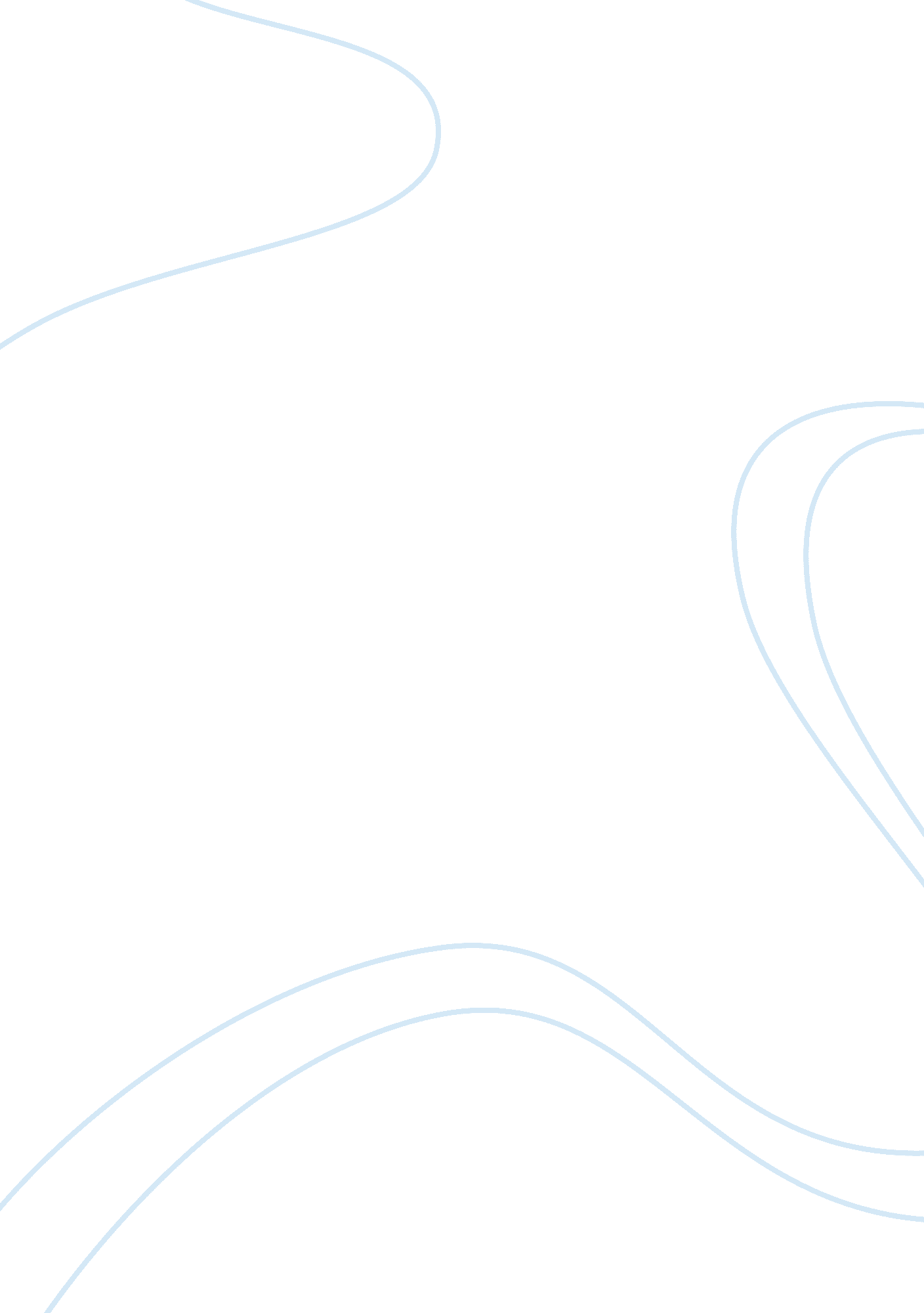 Mis chapter 7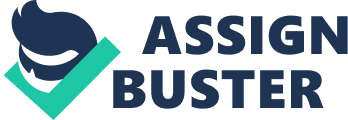 What spans a large geographic area such as a state, province, or country? WAN What measures network performance? Bandwidth What is a device that enables a computer to transmit and receive data? Modem What is network convergence? The efficient coexistence of telephone, video, and data communication within a single network, offering convenience and flexibility not possible with separate infrastructures Which of the following is a challenge associated with a connected world? Political, social, ethical issues What is a restricted network that relies on Internet technologies to provide an Internet-like environment within the company for information sharing, communications, collaboration, Web publishing, and the support of business processes? Intranet A _______ service provider is a private company that owns and maintains the worldwide backbone that supports the Internet. National ______ is a method of sending audio and video files over the Internet in such a way that the user can view the file while it is being transferred. Streaming A_________ is a space station that orbits the Earth receiving and transmitting signals from Earth-based stations over a wide area. Satellite A______ positioning system is a satellite-based navigation system providing extremely accurate position, time, and speed information. Global Local Area NetworkConnects a group of computers in close proximity National Service ProvidersPrivate companies that own and maintain worldwide backbone that supports the internet Network Access PointsTraffic exchange points in the routing hierarchy of the internet that connects NSPs Regional Service ProvidersOffer internet service by connecting to NSPs but also can connect directly to each other BandwidthMax amount of data that can pass from one point to another in a unit of time BroadbandHigh speed internet connection that is always connected ProtocolStandard that specifies the format of data as well as the rules to be followed during transmission Transmission control protocol/Internet protocolprovides the technical foundation for the public internet as well as for large number of private networks Domain Name systemConverts IP addresses into domains Network convergencethe efficient coexistence of telephone, video and data communication within a single network Voice over IP (VoIP)Uses IP technology to transmit telephone calls Internet protocol TV (IPTV)distributes digital video content using IP accross the internet and private IP networks Benefits of a connected worlda. Sharing resources 
b. providing opportunities 
c. reducing travel SSL Certificatean electronic doc that confirms the id of a website Secure hypertext transfer protocolA combo of HTTP and SSL to provide encryption and secure id of an internet server Digital DivideA worldwide gap giving advantage to those with access to technology Personal Area NetworkProvide communication over a short distance 
single user BluetoothWireless PAN technology that transmits signals over short distances between cell phones, computers and other devices Wireless LAN (WLAN)Local area network taht uses radio signals to transmit and receive data over distance of a few hundred feet Wireless Fidelityportable devices connect wirelessly to a LAN using access points Access PointComputer or network device that serves as an interface between devices and the network Wireless Access PointEnables devices to connect to a wireless network to communicate with each other Multiple in/ multiple out technologymultiple transmitters and receivers allowing them to send and receive greater amounts of informations Wireless MANa metropolitan area network that uses radio signals to transmit and receive data Smart Phoneoffer more advanced computing ability Streamingmethod of send audio and video files over the internet 3Gservice that brings wireless broadband to mobile phones Radio Frequency IDuses electronic tags and lables to identify objects wirelessly over short distances Global Positioning SystemSatellite based navigation system providing extremely accurate position, time and speed information automatic vehicle locationuses gps tracking to track vehicles latituderepresents a north/south measurement of position longituderepresents an east/west GeocacheGPS technology adventure game that posts longitude and latitude of item for users to find Geographic Information systemconsists of hardware, software and data that provide location info for display on a multidimensional map Location Based Servicesapplications that use location info to provide a service ONMIS CHAPTER 7 SPECIFICALLY FOR YOUFOR ONLY$13. 90/PAGEOrder Now 